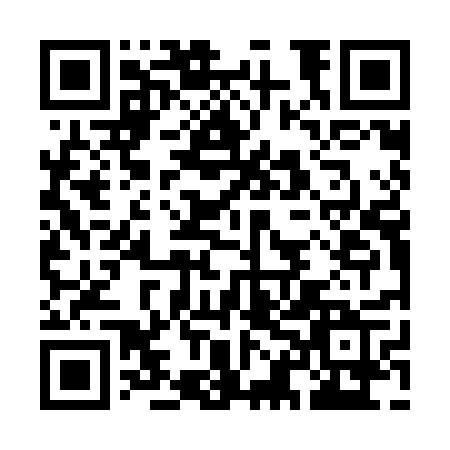 Prayer times for Hamtown Corner, New Brunswick, CanadaWed 1 May 2024 - Fri 31 May 2024High Latitude Method: Angle Based RulePrayer Calculation Method: Islamic Society of North AmericaAsar Calculation Method: HanafiPrayer times provided by https://www.salahtimes.comDateDayFajrSunriseDhuhrAsrMaghribIsha1Wed4:366:131:246:268:3610:142Thu4:336:111:246:278:3710:163Fri4:316:101:246:278:3910:184Sat4:296:081:246:288:4010:195Sun4:276:071:246:298:4110:216Mon4:256:061:246:308:4310:237Tue4:236:041:246:308:4410:258Wed4:216:031:246:318:4510:279Thu4:196:011:246:328:4610:2910Fri4:176:001:236:338:4810:3111Sat4:155:591:236:338:4910:3312Sun4:135:581:236:348:5010:3413Mon4:125:561:236:358:5110:3614Tue4:105:551:236:358:5210:3815Wed4:085:541:236:368:5410:4016Thu4:065:531:246:378:5510:4217Fri4:045:521:246:388:5610:4418Sat4:035:511:246:388:5710:4619Sun4:015:501:246:398:5810:4720Mon3:595:491:246:408:5910:4921Tue3:585:481:246:409:0110:5122Wed3:565:471:246:419:0210:5323Thu3:545:461:246:429:0310:5424Fri3:535:451:246:429:0410:5625Sat3:515:441:246:439:0510:5826Sun3:505:431:246:439:0610:5927Mon3:485:421:246:449:0711:0128Tue3:475:421:246:459:0811:0329Wed3:465:411:256:459:0911:0430Thu3:455:401:256:469:1011:0631Fri3:435:401:256:469:1111:07